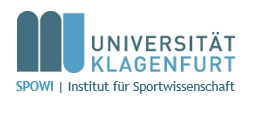 Bachelorarbeitzur Erlangung des akademischen GradesBachelor of Education (BEd)eingereicht vonMelanie Mustermannan der Universität KlagenfurtThema:XXXXXXXXXXXXXXXBetreut vonXXXXXXXXXXXXXX	Studienjahrgang:	2018/19	Matrikelnummer:	XXXXXXXKlagenfurt, im (Monat Jahr)